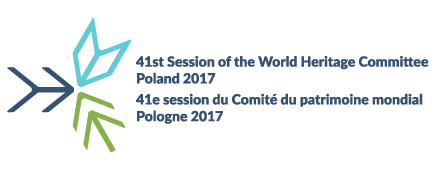 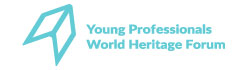 25 June–4 July 2017 (version 26/06/2017)WORLD HERITAGE YOUNG PROFESSIONALS FORUM 2017Memory: Lost and Recovered HeritageWarsaw – Krakow, POLANDPROGRAMMESUNDAY, 25 JUNEVisit to the Royal Castle in Warsaw which will introduce the main topic of the programme the participants in, the issue of loss and destruction of the built heritage and the issue of its later reconstruction. Meeting with the representatives of UNESCO, the Ministry of Foreign Affairs and of the Ministry of Culture and National Heritage of the Republic of Poland.Arrival of the participants in WarsawTransfer to the hotel and check-in 16.00		Get-together workshop (in the hotel)17.30 		Bus transfer to the Royal Castle in Warsaw – Museum18.00 		Visit to the Royal Castle in Warsaw – Museum18.00-18.15	Short documentary film screening The Fate of the Castle, the Fate of the Country18.15-19.00	Guided tour19.00 		Opening ceremony at the Council Chamber (seated)Official speeches by: Dr. Przemysław Mrozowski – Director of the Royal Castle in Warsaw – Museum Prof. Dr. Magdalena Gawin – Undersecretary of State at the Ministry of Culture and National Heritage Mrs Renata Szczęch - Undersecretary of State at the Ministry of Foreign AffairsProf. Dr. Jacek Purchla – President of the Polish National Commission for UNESCO, Chair of 41st Session of WHCDr. Mechtild Rössler – Director of the World Heritage Centre [or Her Representative]Prof. Dr. Sławomir Ratajski – Secretary General of the Polish National Commission for UNESCOPresentation of the World Heritage Young Professionals Forum 2017 objectives19.45 		Dinner  21.00 		Bus transfer to the hotel MONDAY, 26 JUNE Visit to the Warsaw Rising Museum which will enable participants to get acquainted with the history of Poland, history of Warsaw during WWII and the impact of WWII upon the city: total destruction of the material substance and huge loses in terms of human beings. In the afternoon participants will be asked to present cases of heritage reconstruction in their countries; each presentation should not exceed 5 minutes.8.45 		Bus transfer to the Warsaw Rising Museum9.00 		Visit to the Warsaw Rising MuseumWelcome by the Director of the Warsaw Rising Museum, Mr Jan Ołdakowski9.15 		Introductory lectures by Dr. Wojciech Kozłowski, Mr. Tomasz Stefanek, Witold Pilecki Center for Totalitarian Studies1. Poland and its heritage 		2. The Occupation and the Polish Underground State 10.45 		Coffee break 11.15 		Sight-seeing of the Warsaw Rising Museum13.00		Summary: Museum and its role in shaping nowadays identity of the city – Dr. Paweł 		Ukielski, Warsaw Rising Museum13.30 		Lunch 14.30 		Workshop: Symbolic value of the Warsaw Uprising and destruction of the city – Dr. Karol Mazur, Warsaw Rising Museum15.30 	Coffee break16.30 		Bus transfer to the hotel17.00 		Presentation of the World Heritage Convention, the World Heritage Education Programme and Objectives of the Youth Declaration, by Ms. Sonia Zerroualy, UNESCO World Heritage Centre 18.00 		Participants’ Presentations I 19.45		Walk to the restaurant20.00 		Dinner 22.00 		Return walk to the hotelTUESDAY, 27 JUNEGeneral theme: a case study of the Historic Centre of Warsaw (a WH site) – a comprehensive reconstruction of the totally destroyed city. Detailed themes: presentation of ideas and visions as well as documents referring to the reconstruction of Warsaw; limits of reconstruction, memory of the war conflicts, social dimension of reconstruction, documentary heritage; creating the city narrative, buffer zone, city palimpsests and contemporary development; archives of the Capital’s Rebuilding Bureau – Memory of the World Register inscription. In the afternoon the group will be working on objectives of the Declaration and participants’ presentation will be continued.09.30 		Meeting in a lobby of the hotel09.45		Walking tour along the Royal Route, Old Town, New Town, i.e. reconstructed parts of the city of Warsaw11.00 		Visit to the Museum of Warsaw, The Heritage Interpretation CentreWelcome by the Director of the Museum of Warsaw, Mrs. Ewa Nekanda-Trepkaintroduction to the theme of the day by Anna Zasadzińska, Head of the Heritage Interpretation Centre and WH coordinator 11.15		Workshops in 4 thematic groups: Criteria of the reconstruction, Limits of the reconstruction, Presence of war marks in the urban space, Scope of international cooperation13.15		Walk to the Museum of Warsaw main seat13.30 		Lunch 15.00 		Visit and workshops at the Museum of Warsaw		Guided tourWorkshop: WH management – SWOT analysis for WHS17.00 		Coffee break 17.30 		Workshop on the Declaration of the WH Young Professionals Forum 2017 18.30 		Participants’ Presentations II19.30 		Walk to the restaurant20.00 		Dinner 21.30 		Bus transfer to the hotelWEDNESDAY, 28 JUNEVisit to the Royal Łazienki Museum which will present the participants the non-destroyed heritage of the city and will let them discuss an issue of the revitalisation and presentation of the historic garden. After lunch the group will go to Krakow by train, where they will have a lecture about the specificity of Krakow, its heritage and history and could sum-up the “Warsaw” part of the programme.08.15 		Check-out08.30 		Bus transfer to the Royal Łazienki Museum09.00 		Visit to the Royal Łazienki Museum:Welcome by the Director of the Royal Łazienki Museum, Prof. Dr. Zbigniew WawerPresentation of the history of the place and its problems related to restorationIzabela Zychowicz, Deputy Programme Director Barbara Werner, Head Gardener 10.00 		Coffee break 10.30 		Workshops – hands-on experienceWorkshop 1. Rehabilitation and maintenance of the historic garden  Barbara Werner, Head Gardener Workshop 2. Conservation of the Royal Sculpture Collection in the Old OrangeryIzabela Zychowicz, Deputy Programme Director 12.00 		Lunch 13.00 		Bus transfer to the Warsaw Central Railway Station and departure to Kraków by train13.45	Train departureCa. 16.30 	Arrival in Krakow and hotel check-in 17.30		Walk to the Historic Centre of Kraków18.00 		Visit to the International Cultural CentreWelcome by Prof. Dr. Jacek Purchla – ICC Director, Chair of 41st Session of WHCWelcome by Dr. Andrzej Kulig – Deputy Mayor of Krakow 		Lecture Introduction to Krakow by Prof. Dr. Jacek Purchla19.00 		Dinner  20.00-20.45	PresentationThe Central Market of Aleppo "Suq el-Mdineh" – the past and the future– Dr. Aisha Darwish20.45	Interim summary with experts: Dr. Aisha Darwish, Dr. Támas Féjerdy, Prof. Michael Turner21.30		Walk to the hotelTHURSDAY, 29 JUNE Visit to the historic centre of Krakow and the Kazimierz district, meeting with experts involved in management of the cultural heritage of Krakow. Discussion and presentation of the further issues such as: negative impact of heavy industry on historic cities, communist period in Poland, mass tourism and its role in revitalisation, mass tourism as a threat and driver for gentrification. In the afternoon participants will be asked to continue their presentations.08.30 		Walking study tour in the Historic Centre of Krakow11.00		Coffee break 11.15		Presentations in the ICC:11.15-12.00	The Historic Urban Landscape – Dr. Támas Féjerdy 12.00-12.45	From convention to reconstruction: how World Heritage is changing theory and practice – Prof. Michael Turner12.45 		Lunch 13.45 	Presentations continued13.45-14.30	Management of UNESCO WH site – the case of Krakow – Ms Katarzyna Biecuszek14.30-15.15	Revitalisation in historic cities – the case of Krakow – Prof. Monika Murzyn-Kupisz15.15		Discussion with lecturers and experts (round table)16.00		Coffee break16.20 		Tram transfer to Kazimierz quarter16.30 		Study tour to the Kazimierz quarter 19.00		Dinner 20.30 		Tram transfer to the hotel21.00 		Participants’ Presentations IIIFRIDAY, 30 JUNEVisit to the Tyniec Benedictine Abbey and Wieliczka Salt Mine. Discussion and presentation of such problems as: contemporary reconstruction of long-gone heritage, Venice Charter and reconstruction, suburbanisation as a threat for cultural landscape, post-industrial heritage – threats and challenges, mass tourism in WH sites, mass tourism as a threat for historic cities and for post-industrial sites. In the evening participants will be asked to continue their presentations (if any left) or work on the Declaration.09.00 		Bus transfer to the Tyniec Benedictine Abbey09.30 		Visit to the Tyniec Benedictine AbbeyWelcome by the Abbot Father Szymon Hiżycki, OSB09.45 		Presentation of the reconstruction of the long-gone heritage; activities of the Abbey, organisation, management etc. – Ms Marta Sztwiertnia11.00 		Discussion with tutors and experts 12.30 		Lunch 13.45 		Bus transfer to the Wieliczka Salt Mine – part of the WH site, together with Bochnia Salt Mine; 14.30 		Visit to the Saltworks Castle Museum, Wieliczka and Salt MineWelcome by the Director of the Saltworks Castle Museum, Mr Jan Godłowski15.00 		Walk to the Salt Mine15.15 		Visit to the Salt Mine (the site is 135 meters below the ground, temperature ranges from 14° to 16° C – 57,20° to 60,80° F) study tour and workshop.  18.00 		Informal meeting with Dr. Mechtild Rössler, Director of the UNESCO World Heritage Centre Q&A19.00		Dinner  Ca. 21.00 	Bus transfer to KrakowWorkshop on Declaration of the WH Young Professionals Forum 2017SATURDAY, 1 JULYSimulation of the Youth World Heritage Committee Model related to the “State of conservation” of Krakow’s Historic Centre and final preparation of the Declaration of the UNESCO World Heritage Young Professionals08.00 		Walk to the ICC08.30 	Presentation of the Youth World Heritage Committee Model by Ms. Sonia Zerroualy, UNESCO World Heritage Centre09:00		Practicing the Youth World Heritage Committee Model 11.30 		Coffee break 11.50 		Practicing the Youth World Heritage Committee Model 13.30 		Lunch 14.30 		Workshop on Declaration of the WH Young Professionals Forum 201716.00 		Coffee break 16.20 		Workshop on Declaration of the WH Young Professionals Forum 201719.00 		Dinner 20.00 		Adoption of the Declaration of the WH Young Professionals Forum 2017Ca. 22.00	Return walk to the hotel SUNDAY, 2 JULYEvaluation of the World Heritage Young Professionals Forum 2017 .09.00 		Walk to the ICC09.30 		Evaluation of the World Heritage Young Professionals Forum 201711.00 		Coffee break 11.20 		Evaluation of the World Heritage Young Professionals Forum 201712.30 		Lunch 13.30 		Walk to the hotel and free time18.30 		Bus transfer for the official opening ceremony of the 41st Session of the World Heritage Committee (from the hotel) at the Wawel Royal Castle19.30		Aperitif20.15 		Official opening ceremony of the 41st Session of the World Heritage Committee22.00 		Dinner Ca 24.00 	Bus transfer to the hotelMONDAY, 3 JULYPresentation of the Declaration of the UNESCO World Heritage Young Professionals. Visit to the Ojców National Park and to the natural heritage and historic cultural landscape located in the close vicinity of the metropolis. Closing of the programme.10.00 		Bus transfer to the ICE Krakow Congress Centre 12.30 		Official participation in the 41st Session of the World Heritage CommitteePresentation of the Declaration, video documentation 13.00		Photo session with Director-General of UNESCO, Ms. Irina Bokova13.15	Lunch 14.35		Official closing ceremony at the ICE Krakow Congress Centre 15.30 		Bus transfer to the hotel17.00 		Bus transfer to the Ojców National Park (ca. 20 km to the north of Kraków)18.00 		Visit to the Ojców National Park 20.00 	Closing dinner party Ca. 22.00 	Bus transfer to the hotelTUESDAY, 4 JULYDepartures (from John Paul II International Airport Krakow-Balice)Organisers:						With financial support:	             In the context of: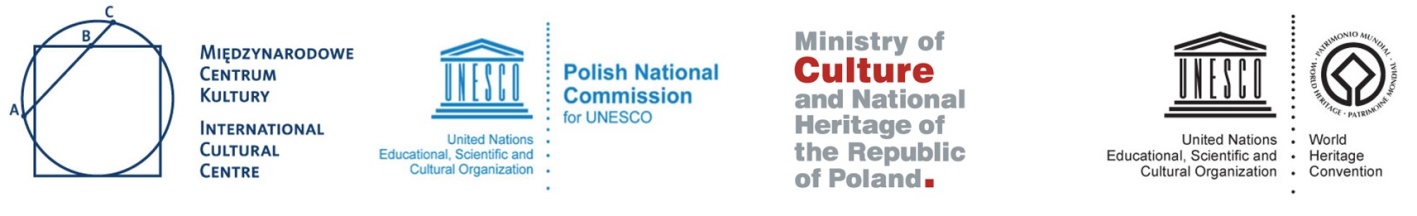 